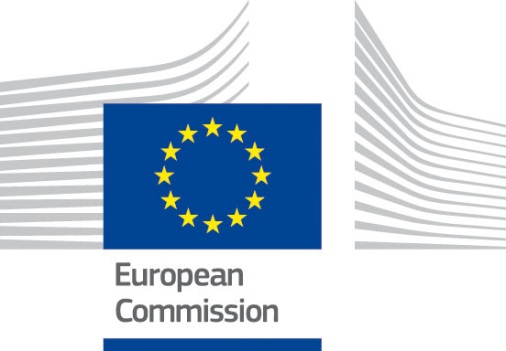 Table of Contents 1	Basic Information	41.1	Programme	41.2	Twinning Sector	41.3	EU funded budget	41.4	1.4 Sustainable Development Goals (SDGs).	42	Objectives	42.1	Overall Objective	52.2	Specific objectives	52.3	The elements targeted in strategic documents	53	Description	73.1	Background and justification	73.2	On-going reforms	143.3	Linked activities	153.4	List of applicable standards/norms	163.5	Components and results per component	163.6	Means/input from the EU Member State Partner Administrations	184	Budget	225	Implementation Arrangements	225.1	Implementing Agency	235.2	Institutional framework	235.3	Counterparts in the Beneficiary administration	236	Duration of the project	247	Management and reporting	257.1	Language	257.2	Project Steering Committee	257.3	Reporting	258	Sustainability	259	Cross-cutting issues	2610	Conditionality and sequencing	2611	Indicators for performance measurement	2612	Facilities available	2713	ANNEX TO PROJECT FICHE (The Logframe)	27Basic InformationProgrammeMeasures Supporting the Implementation of the Partnership Priorities in Jordan – ENI/2017/040-561For UK applicants: Please be aware that following the entry into force of the EU-UK Withdrawal Agreement on 1 February 2020 and in particular Articles 127(6), 137 and 138, the references to natural or legal persons residing or established in a Member State of the European Union and to goods originating from an eligible country, as defined under Regulation (EU) No 236/2014 and Annex IV of the ACP-EU Partnership Agreement, are to be understood as including natural or legal persons residing or established in, and to goods originating from, the United Kingdom. Those persons and goods are therefore eligible under this call.Twinning SectorFinance, Internal Market and Economic Criteria (FI)EU funded budgetThe budget is EUR 2,000,0001.4 Sustainable Development Goals (SDGs).The Project is in line with SDG16, Peace, Justice and Strong Institutions. This goal refers to Promoting peaceful and inclusive societies for sustainable development, providing access to justice for all and most relevant to this Project to building effective, accountable and inclusive institutions at all levels.The project will particularly contribute to Target SDG16.6, which refers to developing effective, accountable and transparent institutions at all levels.ObjectivesOverall ObjectiveThe overall objective is to strengthen the capacity of the Supreme Audit Institution (SAI) of Jordan, Audit Bureau, thereby improving accountability and transparency in the management of public resources in Jordan, through enhanced audit methodologies that are aligned with recognised INTOSAI auditing standards. Specific objectivesThe specific objectives to support the AB of Jordan in improving its function, performance and impact are thus as follows:to improve the AB’s capacity to apply a risk-based audit approach for both the financial and the compliance audits following INTOSAI standards and best practice;to improve the AB’s capacity to undertake quality assurance reviews using guidelines compliant with INTOSAI standards producing audit documentation and quality audit reports; andto improve the AB’s capacity to apply a risk-based audit approach for IT audits in accordance with INTOSAI GUID 5100 and application of TeamMate and apply Computer Assisted Audit Techniques (CAATs) when undertaking audits.The elements targeted in strategic documents In the Jordan 2025 vision and strategy, the paper recognises a need to activate and expand the scope of control mechanisms over public funds and to prepare the implementation plan to apply international control standards in the public sector, as well as promote transparency and accountability practices in the public sector institutions.The AB is therefore in the centre of the government transformation, as it provides an independent report on the utilisation of public funds and hence its critical role in detecting misuse and inefficient expenditure of public funds must continue to be supported. To meet the requirements of the Government’s Jordan 2025 vision and strategy, the AB set the following goals in their 2016-2020 Strategic Plan:To amend AB Law in consistency with INTOSAI requirements;To enact legislations, laws and regulations that support AB fundamental role and contribute to reinforcement of accountability and transparency.To have a mechanism to follow up implementation of recommendations; andTo strengthen independence of internal control units at audited bodies and set controls that guarantees that purpose.The National Strategy for Integrity and Anti-Corruption 2017-2025 Commission refers to having transparency and ensuring that government institutions should have in place clear governance standards, which include good planning, review and audit.The Public Financial Management Reform 2018-2021 agenda aims at improving the performance of public finance, strengthening fiscal disciplines, enhancing the citizens’ living standard and promoting economic growth. The agenda has seven key pillars, the seventh pillar relates to External Audit. DescriptionBackground and justificationBackgroundThe AB has a long history stretching back to the establishment of an ‘Accounts Review Department’ in East Jordan in 1928 and the subsequent establishment of the ‘Department of Audit and Verification of Accounts’ in 1931. In 1952, the Constitution of Jordan (Article 119) provided for the “AB to monitor State revenues, expenditures and the ways of expenditures” and the AB Law was enacted in April of that year. The law was amended in 2002 to provide for further changes in government activities and lately in 2018 to assign financial and administrative autonomy to AB and apply International Auditing Standards issued by INTOSAI. The amendments were approved in 2020 and the changes need to be implemented. The AB conducts financial audit of the entities subject to the audit of the AB in accordance with the Audit Law, seeking to achieve compliance with the International Audit standards and best international practices. Legal FrameworkThe Constitution of Jordan (1952) sets the requirement for the existence of the external audit. In particular, Article 119 establishes the AB of Jordan, which is the Supreme Audit Institution (SAI) for the country. The AB Law No. (28) of 1952 amended six times, sets the provisions for the functioning of the AB. The latest amendments in 2018 were primarily related to three issues: (i) Article 2 of the new Law provides an enhanced financial independence of the AB as the budget of the AB is to be submitted directly to the Prime Minister. However, to-date the budget of the AB has been still scrutinised by the MoF as part of the regular budget preparation process; (ii) Article 14 of the new Law explicitly requires observance of INTOSAI standards; (iii) the requirement of pre-audit of Government payments upon request of the Prime Minister has been removed. More specifically with regards to independence of the AB, Article 2 of the Law states clearly that the AB is an independent entity, and Article 3 of the Law lists the responsibilities of the AB as follows:Auditing the government revenues and expenditures, deposits, advances, loans, settlements, and warehouses accounts as shown in this law;Providing consultation in the fields of accounting for the entities falling under the jurisdiction of the AB;Auditing public money to ensure that it has been expended in a sound, legal, and effective manner;Ensuring the compliance with the applied environmental legislations, in coordination with the concerned entities; andEnsuring that the administrative decisions and procedures made by the entities falling under the control of the AB are being made in accordance with the applied legislations. Institutional ArrangementsThe AB was established in 1952. It currently has 519 staff, 319 of which are auditors and 124 provide support and administrative functions. The following table shows the current levels of AB staff:Table 1: AB staff in figures per positionThe following Figure depicts the layers in the structure of the AB.Figure 1 The structure of the AB is shown below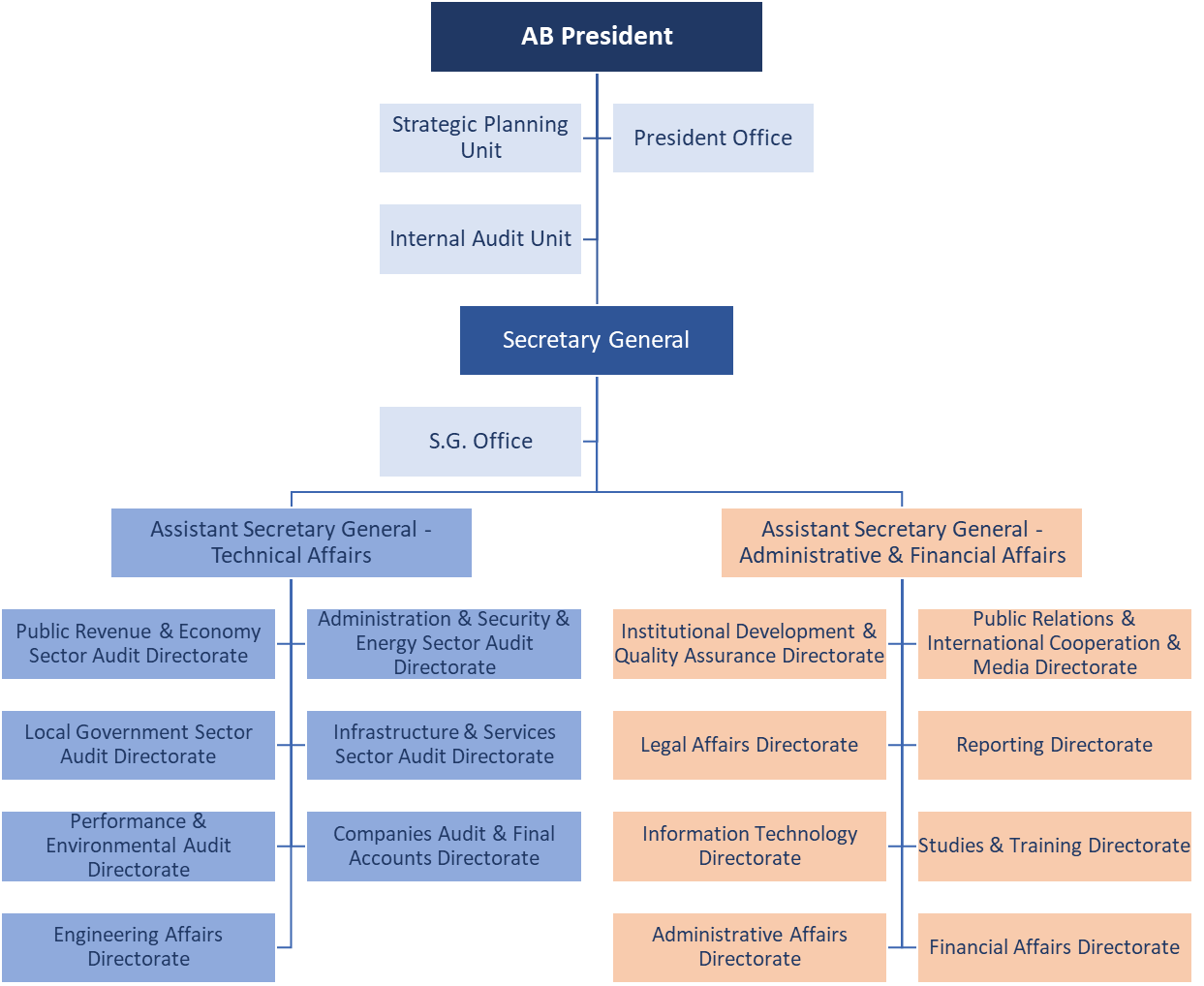 The new AB Law has provided a degree of immunity to the President of the AB. According to Article 5, the President is appointed by Royal Decree upon the recommendation of the Council of Ministers. The appointment is communicated to the Parliament. The term of the appointment is not specified in the Law. Article 5 also foresees that the President cannot be discharged or be deemed liable to disciplinary penalties without the consent of the Parliament. However, if the Parliament is not in session (i.e. from April to October every year) the aforementioned can take place by Royal Decree upon the recommendation of the Council of Ministers. The annual budget of the AB is approximately JD7.4 million, the majority of which is spent on salaries. Scope of AuditArticle 4 of the Audit Law states that “The control of the AB” shall include the following: The Ministries, Governmental Departments, the official Public Institutions and the Public Institutions;The municipal councils and the joint services councils;Any entity that the Council of Ministers may designate the AB to audit its accounts if the money of this entity is considered public money or that its collection has been done under the provisions of the Law; andThe companies in which the Government holds a 50% stake or higher. The AB is required to the entire public fund. It deals with 252 potential auditees including MDAs, local and other public authorities and institutions, as shown in table below. Table 2: Institutions subject to audit by ABAB is also the auditor of some World Bank Loan financed projects such as Education Reform Programme, Job Opportunities for Refugees and Emergency Health Programme. The AB undertakes a range of audits, including; financial, compliance, performance, environmental and forensic and has produced audit manuals and guidelines for all the types based on International Standards. Audit plans are produced quarterly by the audit teams and approved by Senior Management; these are consolidated to form the overall Annual Plan.ReportingIn accordance with Article 119 of the Constitution and Article 22 of the AB Law, the President of the AB presents an Annual Audit Report to the Parliament at the beginning of the ordinary session in November or upon request of the Parliament. The Annual Audit Report includes observations on the Annual Public Accounts and separate observations on the accounts of MDAs. The Report contains violations, irregularities, deficiencies, or weaknesses in the performance of the audited entities, together with recommendations for addressing these findings. The Report is presented to and discussed in the Finance Committee of the Parliament. Meetings are attended by ministers and officials with the purpose of responding to questions by Committee members and clarifying issues before the final Annual Audit Report is presented to the plenary of the Parliament. It is worth noting, that AB predominately undertakes a mixture of compliance and financial audits. In 2018, (2017 Annual Public Accounts) AB has started providing an opinion on the Government’s Accounts. AB has procedures in place to follow up on recommendations made in the Annual Audit Report and other audit reports. In 2018, a Committee was formed in by the Prime Minister headed by the Minister of the State and the Secretary General of the AB. The Committee meets every four months to discuss the implementation of recommendations by the AB. The findings of the Annual Audit Report results are first discussed at the Committee and then actions are proposed to address the issues identified in the Report. From the beginning of 2020, the Committee started holding discussions on a monthly basis.Audit outputs classified into three categories: (i) procedural without financial effect that need time to be resolved; (ii) refunding of apparently misused resources; (iii) issues that need more investigation by Integrity and Anticorruption Commission. Overall, about 60% of issues are resolved at the outset while the remaining 40% need time and follow-up to resolve.Issues that are not addressed and corrected are included in the Annual Report of the AB. These are discussed again in the Finance Committee of the Parliament in the presence of the AB and auditee entities. A report on the results of these discussion and recommendations is prepared and submitted to the Parliament for a vote and subsequently sent to the Cabinet for implementation.In addition to the Annual Audit Report, the AB has the discretion to produce any other reports deemed appropriate. The AB may undertake also ad-hoc audits when requested by the Parliament. The AB is required to submit reports to auditees on findings and recommendations. These are followed up throughout the year to ensure they are addressed before the end of the fiscal year.JustificationAn independent and technically capable SAI is important to:provide assurance to Parliament and the public that the government accounts, recording revenues and expenditures, are fairly presented; ensure that public funds are spent for the purposes intended and in accordance with relevant laws and regulations;improve the efficiency and effectiveness of government operations; andensure that officials responsible for handling public funds are held accountable for their actions.On 7th November 2019, a new president for the AB assumed his responsibilities and thus a new vision to modernise the Bureau has been documented in the AB’s 2020-2022 development strategy. The strategy is to continue the reform of the AB in line with internationally accepted and EU best practice external audit standards (INTOSAI Standards). However, the strategy highlights the following challenges while formulating the new vision: AB was active in supporting Supreme Audit Institutions (SAI) in other Arab countries, yet, the limited resources affected its ability in keeping up with other regional SAIs that have adequate financial resources;Currently, AB relies heavily on manual paper processes that hamper its ability to conduct audits on timely manner. There is a real necessity to increase the use of technology and automated tools in order to improve efficiency and effectiveness and discharge its responsibilities in a timely manner;There is an urgent need to keep up with Government tendency to provide electronic services (e-government, communication and payment tools);In terms of capacity building, there is a real need for a comprehensive training plan is for each department and for each employee; andThere is a need for transforming the AB over three years, in terms of use of technology and development of skills. For this reason, the Speaker of the Senate and the Speaker of the House of Representatives, as well as the Prime Minister are heavily supporting the President of the AB to move forward with the modernisation plan.The AB has highlighted a number of goals for development in their 2016-2020 Strategic Plan, which include:Improving Administrative and Financial independent and operates according to a methodology and professional criteriaThe AB is keen to set a strategic goal so that it would met the requirements of the Jordan 2025 National Vision and Strategy and be influential, independent and operate on basis of professional methodology and standards. The AB’s aim is to activate and expand the scope of control mechanisms over public funds and prepare the implementation plan to apply international control standards in the public sector, as well as promote transparency and accountability practices in the public sector institutionsInstitutional excellence and quality controlThe AB is keen to achieve effectiveness efficiency and reasonability of its work through previous studies, such as Twinning Project, EU funded institutional strengthening project. Professional audit reports with high Benefit and qualityIn order to realise the goal for which AB was established (guarantee soundness of work, financial and administrative stability, disclose all aspects of financial and administrative deviation, ensure that general performance is consistent with laws, bylaws and regulations and that it is practiced optimally and reasonably), a strategic goal was set to produce high quality and credible audit reports.Strengthening cooperation and Communication with StakeholderThe AB is eager to have exchange of knowledge and experience with stakeholders (local and foreign bodies, counterpart SAIs and professional foundations), and take part in studies and researches that contribute to reinforcement of transparency at local, Arab and international levels to promote professional and academic levels with various bodies. Risks to AB developmentThere are risks to the continued development of the AB that will need to be managed. Some of the risks identified during the preparation of this Twinning Project Fiche are: the pace of development of the AB’s technical approach to risk-based financial auditing might not be matched by the knowledge and expertise of government accounts staff;given its low number of audit staff (319 auditors vs global AB staff 519 employees), the AB might not, in the short term, be able to carry out as extensive an audit as would be desirable;the amount of effort devoted to international bilateral co-operation might prevent AB staff from carrying out planned audit assignments; andlimited understanding by stakeholders and the public about the important accountability role of the AB.Key Achievements made by the ABThe AB has a comprehensive financial and compliance audit manual that was prepared with the help of the previous twinning partners in line with International Auditing Standards. In 2018, AB has formally adopted the manual and the audit staff have undertaken training for the new audit approach. After finalising the audit, the AB issues a management letter (audit report) or an inquiry to the auditees including audit findings and recommendations supported by audit evidence. The AB then follows up on the implementation of the recommendations by the auditees. The unresolved recommendations are then included in the Annual Report of the AB which sets out the unresolved recommendations concerning all the work that it has completed during the year. This will normally include the detailed results of financial, compliance and performance audit.Auditing municipalities continues to devote a considerable amount of staff effort as municipalities are still subject to pre-audit, which aims at providing assurance that errors, irregularities, fraud or corruption are minimised. This may affect the independence of the AB and creates an excessive amount of work.The following table shows main achievements attained by the AB during the last three years, which reflects the expansion in the Audit scope of the AB because of the increase in government activities and budget.Table 3: main achievements attained by the AB during the last three yearsAB prepares summaries of the Annual Report to meet the needs of particular stakeholders, such as those for the Finance Committee of Parliament. The means of reporting the results of the work of the AB need to be more simplified and more user-friendly.On-going reformsThe AB has prepared the AB Future Development Strategy 2020-2022 to replace the earlier Strategic Plan 2016–2019. The current Strategy is structured around two broad components: Financial, Compliance and Operational Audits, including: Introduction of Risk-based Audit Approach; Use of holistic (comprehensive) audits, including designing of policies and procedures that adopt the implementation of audit tasks in a comprehensive manner;Introduction of audit of revenues;Improving the quality assurance procedures;Evaluating and improving the current structure of the Annual Audit Report, so that the key stakeholders easily understand it and act upon the recommendations of AB; andDeveloping new organisational structure of the AB. IT Development and IT audit, including: Introduction of recent IT developments and making the best use of it in conducting audits;Application of information technology auditing by automating all audit findings and linking all the audit processes to a central database; Upgrading the hardware and software currently used at AB;Enhancing IT capacity of the staff of AB to undertake audits of the increasingly sophisticated computerised accounting systems in public institutions; Enabling the use of computer-assisted audit techniques such as IDEA 11;Enable the use of electronic audit management system (TeamMate); andDeveloping a structured training program and detailed training plan for AB staff in IT Audit (COBIT, CISA, etc).Linked activities The AB has benefited from a number of programs that have been implemented with the donors/partners in recent years. These programs have contributed to the development of the work of the Bureau, whether in terms of audits or raising the efficiency and skills of auditors. Donor contributions mainly included technical support through specialised experts, classroom-training courses, on job training and external study visits, where many training programs were completed and manuals and procedures guidelines prepared.The following is a summary of the most important implemented programs in cooperation with donors:In 2016, the Netherlands Court of Audit (Dutch SAI) funded the Sharaka program. A five-year program implemented in a number of Supreme Audit Institutions (SAIs) in the Middle East and North Africa, one of which is AB of Jordan. The program began in 2016 and originally included one Regional Program and four Bilateral Projects. The aim of the Regional Program is to strengthen the integrity of SAIs in the region and an exchange of best practice, and to develop and implement an approach to assessing the respective governments’ preparedness to implement the Sustainable Development Goals (SDGs).During 2013-2015, the World Bank provided support to the Bureau in reviewing the legal and institutional framework, developing audit methodologies for specialised audit areas related to financial audit of SOEs and PPPs; designing and developing training programs and modules. Also, World Bank continued in 2017-2018 to support AB in the areas of financial and performance audits. A manual of procedures for financial audit was developed, and 42 audit staff were trained, three pilot financial audits were launched and completed on three selected municipalities on municipal Solid Waste management. Also, the project has launched the fieldwork on performance audit on Great Amman Municipality (GAM) property tax collection.During 2012-2015, a twinning project was implemented with a consortium of Spanish Court of Accounts (Tribunal de Cuentas), Netherlands Court of Audit (Algemene Rekenkamer), and Estonian National Audit Office (Riigicontroll). The project had four components: Enhancing Audit Operations and Outcomes, Strengthening Anti-Fraud and Anti-Corruption Processes and Procedures, Improving the IT Systems of the AB and Developing IT Audit, and Advancing Performance and Environmental Audit.The USAID Fiscal Reform II Project (USAID-FRPII) assisted AB in 2011 with the development of a manual for performance audit, which was examined in three pilots and supported the establishment of methodology to audit the Key Performance Indicators (KPIs) of the Result Oriented Budget. In which they prepared a manual for auditing those KPIs, and implemented three pilot studies in different Ministries, Departments and Agencies (MDAs).During 2006-2008: a twinning project with the National Audit Office, UK, and the Bundesrechnungshof of Germany. The project had four components: Strategic consensus building (stakeholders), Public sector audit restructuring (AB organisation), AB institutional-strengthening (legislative framework and associated procedures) and AB capacity-building (guidelines, procedures, skills and operational efficiencies).AB will also benefit from the component 1 of the following programme: EU Support to improving integrity and accountability in Jordanian public administration at central and local levels (AAP 2020 – ENI/2020/042-572). Coordination between the Twinning and the programme would have to be ensured.With the significant improvement in the work of AB as a result of these supports, the continuous change in the techniques and methodologies of auditing at the global level requires that the AB continue to keep pace with these developments.List of applicable standards/normsInternational Standards for Supreme Audit Institutions (ISSAIs);INTOSAI Code of Ethics;Test checks, inspections and examination of accounting, stores, projects and other records maintained by the public officers entrusted with handling public resources in line with international norms and best practices;AB Law and AB’s strategic plan 2016-2020; andThe European Commission recognizes INTOSAI Lima Declaration of Guidelines on Auditing Precepts of 1977 (ISSAI 1) as the main international standard for public External Audit. The essential conditions to ensure satisfactory level of objective and effective SAI according to INTOSAI Lima Declaration need to be laid down in the Constitution, with details in national legislation securing legal protection against any interference with SAI independence and audit mandate.Components and results per componentGiven the extensive work already carried out in laying the basis for the reform of the AB into a modern SAI, through the previous twinning project, the Twinning Project commencing in 2021 should focus on strengthening professional capacity in following components:Component 1: Improvement of the AB’s capacity to apply a risk-based audit approach for both the financial and the compliance audits in accordance with INTOSAI auditing standards and best practiceThe following 2 (two) results are expected to be achieved under this component:Reviewed and updated risk-based Audit Manual and related guidelines aligned with INTOSAI standards and best practice; andEnhanced skills and capabilities of AB staff to apply INTOSAI standards when carrying out financial and compliance audits. Measurable Indicator for Mandatory Result 1:Risk-based Audit Manual (that covers financial and compliance audits) and related guidance notes are developed in line with INTOSAI auditing standards;Training material developed and training programmes rolled out to AB auditors on the introduction of risk-based audit approach;Number of AB auditors who can demonstrate ability to carry out financial and compliance audits that are aligned with risk-based Audit Manual and related guidance;Improved audit capacities of auditors through pilot audits (number of pilot audits to be decided during the inception phase);Dissemination of new methodologies and lessons learnt to other AB staff;Practical knowledge gained by AB auditors via study visit to MS SAI on the application of a risk-based audit approach used by MS SAI; andSome AB staff trained to become future trainers to train other auditors on carrying out risk-based audits.Component 2: Improvement of AB’s capacity to undertake quality assurance reviews in accordance with INTOSAI auditing standards and producing good quality audit reportsThe following 3 (three) results are expected to be achieved under this component:Reviewed and updated Quality assurance guidelines and procedures which are aligned with INTOSAI standards and best practice; Enhanced skills and capabilities of AB’s Auditors in carrying out quality assurance reviews; andEnhanced skills and capabilities of AB’s Auditors for drafting and issuing quality audit reportsMeasurable Indicator for Mandatory Result 2:Developed quality assurance guidelines and procedures, which follow INTOSAI standards and best practice and approved by the AB;Developed Report writing guidelines and procedures, which follow INTOSAI standards and best practice and approved by the AB;Number of AB managers and directors trained on the quality review procedures;Number of AB managers and directors mentored on carrying out quality assurance pilot audits (number of quality assurance reviews to be determined during inception phase);Number of AB managers and directors who can demonstrate ability to carry out quality assurance reviews;AB staff trained on the quality standards required to produce good quality audit reports; Improved Audit Reports that are clear, concise and carry recommendations of the AB; Component 3: Improvement of the AB’s capacity to apply a risk-based audit approach for IT audits in accordance with INTOSAI GUID 5100 and application of TeamMate and apply Computer Assisted Audit Techniques (CAATs) when undertaking auditsThe following 3 (three) results are expected to be achieved under this component:IT Audit manual developed in line with the INTOSAI GUID 5100 standard and developed guidance and procedures established on the use of CAATs;Enhanced skills and capabilities of AB staff in carrying out IT audits; andEnhanced skills and capabilities of AB staff in using TeamMate and CAATs.Measurable Indicator for Mandatory Result 3:Developed risk-based IT Audit Manual and related guidance notes which follow INTOSAI GUID 5100 and best practice and approved by the AB;Guidance and procedures developed for the use of TeamMate and CAATs;Number of AB staff trained on the application of the risk-based IT Audit Manual and related guidance;Number of AB Auditors mentored on carrying out the audit of taxes and customs by using the IT skills;Number of AB auditors who can demonstrate ability to carry out IT audits that are aligned with risk-based IT Audit Manual and related guidance;Dissemination of new methodologies and lessons learnt to other AB staff on IT audits;Number of AB staff trained on TeamMate and on the application of CAATs when undertaking audits; andNumber of AB staff mentored on using TeamMate and CAATs on audit of Revenue (taxes and customs).Means/input from the EU Member State Partner AdministrationsThe project will be implemented in the form of a Twinning contract between the Beneficiary Country and EU Member State(s). The implementation of the project requires one Project Leader (PL) with responsibility for the overall coordination of project activities and one Resident Twinning Adviser (RTA) working directly with the AB and manages the implementation of project activities, Component Leaders (CL) and pool of short-term experts if necessary, within the limits of the budget. In addition to the RTA, the twinning project will finance an English/Arabic speaking project assistant to the RTA. The assistant will be recruited locally and will work full time during the project. The project assistant will be performing general project duties and providing translation and interpretation services as necessary. It is essential that the team has sufficiently broad expertise to cover all areas included in the project description. Proposals submitted by a Member State shall be concise and focused on the strategy and methodology and an indicative timetable underpinning this, the administrative model suggested, the quality of the expertise to be mobilised and clearly show the administrative structure and capacity of the Member State entities. Proposals shall be detailed enough to respond adequately to the Twinning Fiche, but are not expected to contain a fully elaborated project. They shall contain enough detail about the strategy and methodology and indicate the sequencing and mention key activities during the implementation of the project to ensure the achievement of overall and specific objectives and mandatory results/outputs. The interested Member State(s) shall include in their proposal the CVs of the designated Project Leader (PL) and the Resident Twinning Advisor (RTA), as well as the CVs of the potentially designated Component Leaders-(CLs) and Short-Term Experts (STEs)The Twinning project will be implemented by close co-operation between the partners aiming to achieve the mandatory results in sustainable manner.The set of proposed activities will be further developed by the Twinning partners when drafting the initial work plan and successive rolling work plan every three months, keeping in mind that the final list of activities will be decided in cooperation with the Twinning partner. The components are closely inter-linked and need to be sequenced accordingly. Profile and tasks of the PL:The MS Project Leader will be responsible for the overall planning and implementation of the Member States’ inputs in this Twinning project. The MS Project leader (PL) will, in cooperation with the AB appointed PL, be responsible for the organisation and functioning of the project's Steering Committee, which includes the RTA and representatives of the leadership of the AB, a representative of MOPIC and a representative of the EU Delegation.The MS PL should be an experienced auditor with qualified experience in SAI capacity building and with senior status within his organisation. He/she should also have a broad knowledge of INTOSAI standards and guidelines, as well as good leadership skills.Qualifications and skills required:University Degree in Management, Public Administration, Accounting, Public Finance, Economics, Law, or other fields related to the assignment, or equivalent professional experience of 8 years in public administration;At least 3 years of experience in state audit related matters. Additional relevant professional experience will be considered as an asset;The Project Leader must be a high ranked civil servant or equivalent in a mandated body whose position in the organisation enables the mobilisation of the EU MS public expertise; Fluent written and spoken English;Knowledge of Arabic would be an asset; andPrevious experience in supervising projects is an asset;Tasks:Together with beneficiary PL, overall management and coordination of the twinning project;Ensure timely and effective implementation of the project and achievements of results;Ensure efficient use of the project resources and inputs;Monitoring and evaluating the needs and priorities in the respective sector, project risks, progress against the project budget, benchmarks, and outputs;He/she will, together with the beneficiary PL, be responsible for the modification of the project work plan as deemed necessary during the life time of the project;Co-ordination of MS experts’ work and availability;Providing efficient leadership of the project;Ensuring backstopping and financial management of the project in the MS;Co-chair the regular Project Steering Committee meeting with the beneficiary country Project Leader;Communicate with the beneficiaries and the EUD;Together with beneficiary PL, will be responsible for interim and final reports;Participation in communication and visibility activities is expected;Project reporting Profile and tasks of the RTA:One Resident Twinning Advisor (RTA) – being an official or assimilated agent of a Member State SAI – will be appointed and will reside in the Hashemite Kingdom of Jordan for the duration of the project and will work on the AB to Jordan premises together with the Member State Project Leader and the AB (Beneficiary) Project leader. Qualifications and skills required for the RTA to the ABMinimum bachelor’s degree in economics, accounting, business studies or other fields related to the assignment or equivalent 8 years of experience;Minimum 3 years of professional experience in external auditing, out of which at least 3 years spent in a SAI. Additional experience will be considered as an asset;Previous experience in project management will be considered an asset;Previous experience is managing EU funded project(s) or twinning project(s) will be considered an asset;Experience in developing, co-ordinating, and conducting training programmes in the EU or Gulf Region would be an asset;Fluency in written and spoken English;Knowledge of Arabic would be an asset;Good communication skills.Tasks:The RTA is expected to carry out the following tasks during his/her full-time working period:Draft the work plan in close cooperation with all relevant actors and based on the expected results of the project;Ensure timely implementation of the twinning project at the AB;Provide technical assistance and advice to the representatives of beneficiary administration;Organise all project activities, such as workshops, study visits and trainings etc.;Together with the MS Project Leader and the AB Project Leader, mobilise and supervise the short-term experts if applicable;Coordinate all project activities and experts' inputs at AB including experts' reports;Prepare regular project monitoring meetings/briefings;Regularly update the work plan and transmit project updates to the Project Steering Committee under the authority of the Member State and the AB Project Leaders;Draft the interim progress reports to be finalised by the Project Leader;Organisation of visibility events (kick-off and final event);Organisation and participation of Steering Committee meetings;Networking with institutions relevant to this project in Jordan and in MS;The RTA should ensure continuous coordination on the overall implementation of project activities with regular updates.Profile and tasks of Component Leaders: General Qualifications and Skills required of the Component Leaders:Civil Servant from an EU MS Administration or equivalent staff from mandated bodiesA university degree or equivalent professional experience of at least 8 years in carrying out external audit for components 1 and 2, but Certified Information System Auditor (CISA) qualified for component 3A minimum of three years' experience in the respective fieldGood working knowledge of written and spoken EnglishGood communication and presentation skillsExcellent team-working skillsThe Component Leaders are expected to carry out the following tasks:On the basis of the results framework and the proposed activity plan, provide inputs to the initial work plan in close cooperation with the RTA and all relevant actors and based on the expected results of the componentsEnsure timely implementation of the components' activitiesProvide technical assistance and advice to the representatives of beneficiary administrationCoordinate all component events, including workshops, study visits, trainings and internships, etc.Contribute to mobilisation and supervision of the short-term experts for the componentCoordinate all component activities and experts' inputs in the AB, including experts' reportsContribute to preparation of the project review meetingsRegularly update the component's work plan and transmit project updates to the RTA in view of presenting to the Project Steering Committee under the authority of the Member State and AB Project leadersDraft component's quarterly progress reports to be consolidated by the RTA and finalised by the project leaderMaintain a continuous review of components' activities and provide regular progress reports as required to the beneficiary and keep the project leaders informedRoles and Profiles of the Short-Term ExpertsUpon request of the RTA and Project Leader, Short term experts (STE) will be made available for the implementation of the twinning project who will deliver their expertise under the overall responsibility of the Member State PL and under the coordination and supervision of the RTA. Short-term experts are expected to perform specific tasks/activities, and the expected experts' outputs/deliverables shall be established when creating the twinning work plan, including the drafting of the Terms of Reference. In order to provide the full range of expertise necessary, short term experts will be drawn from different skill sets to assist the RTA on specific activities. These short-term experts will be from the Supreme Audit Institution, or other public sector institution, in the Member State. Each STE should possess the following general qualifications and professional experience:General Qualifications and Skills required of the short-term Experts:A university degree in economics, accounting, law or other fields related to the short-term assignment or equivalent professional experience of at least 7 years in external audit and/or public administration and CISA qualified for component 3;A minimum of three years' experience in the respective field;Good communication and inter-personal skills;Proficient in written and spoken English; andGood command in Arabic language would be an asset.BudgetMaximum Budget available for the Grant is EUR 2,000,000Implementation Arrangements Implementing AgencyThe Implementing Agency responsible for tendering, contracting and accounting (AO/CFCE/PAO/European Union Delegation/Office):The Ministry of Planning and International Cooperation is the Contracting Authority for the twinning project under which The Programme Administration Office (PAO) is in charge of the coordination of all the related activities and the administrative management of the funding Programme. The PAO will be the responsible institution for the management of this twinning project.Contact details of PAO responsible of the contract:Ministry of Planning and International Cooperation Mr. Nizar A. AwadProgrammes Administration OfficeMinistry of Planning and International Cooperation P.O. Box 555 Amman, 11118 JordanTelephone Number: +962 6 46 11 667 ext. 104Email: Nizar.Awad@mop.gov.joInstitutional frameworkThe Twinning project will support one beneficiary, the AB, who will coordinate and collaborate closely with the MS SAI to ensure effective and efficient implementation of the project and achievement of results.Counterparts in the Beneficiary administrationThe Project Leader (PL)/RTA counterpart at the AB of Jordan shall be a senior civil servant at (middle-) management level. He will act as the counterpart of the Member State PL. He will ensure the overall steering and coordination of the project from the Jordanian side, including proper policy dialogue and political support. The PL's seniority will ensure his ability to mobilise the necessary staff in support of the efficient implementation of the project. He will furthermore lead the Project Steering Committee.Contact person: Dr. Bilal OkashehAssistant Secretary General-Technical Affairs.Audit BureauAmman Telaa Al-ali,Ismail Hijazi Street, Building No 9P.O Box 950334, Zip Code 11195, Amman, JordanEmail address: Bilal.Okasheh@ab.gov.joPL counterpartDr. Bilal OkashehAssistant Secretary General-Technical Affairs.Audit BureauAmman Telaa Al-ali,Ismail Hijazi Street, Building No 9P.O Box 950334, Zip Code 11195, Amman, JordanEmail address: Bilal.Okasheh@ab.gov.joRTA counterpart Mr. Fawwaz OdaibatDirector of Public Relations, International Cooperation and MediaAudit BureauAmman Telaa Al-ali,Ismail Hijazi Street, Building No 9P.O Box 950334, Zip Code 11195, Amman, JordanEmail address: Fawwaz.Odaibat@ab.gov.ukDuration of the projectThe project duration will be 24 months.Management and reportingLanguageThe official language of the project is the one used as contract language under the instrument (English). All formal communications regarding the project, including interim and final reports, shall be produced in the language of the contract.Project Steering CommitteeA project steering committee (PSC) shall oversee the implementation of the project. The main duties of the PSC include verification of the progress and achievements via-à-visa the mandatory results/outputs chain (from mandatory results/outputs per component to impact), ensuring good coordination among the actors, finalising the interim reports and discuss the updated work plan. Other details concerning the establishment and functioning of the PSC are described in the Twinning Manual.ReportingAll reports shall have a narrative section and a financial section. They shall include as a minimum the information detailed in section 5.5.2 (interim reports) and 5.5.3 (final report) of the Twinning Manual. Reports need to go beyond activities and inputs. Two types of reports are foreseen in the framework of Twining: interim quarterly reports and final report. An interim quarterly report shall be presented for discussion at each meeting of the PSC. The narrative part shall primarily take stock of the progress and achievements via-à-visa the mandatory results and provide precise recommendations and corrective measures to be decided by in order to ensure the further progress. Sustainability The AB staff will obtain important skills during the Project to enable those staff to perform audits to international standards and EU requirements, which will be achieved with greater efficiency than previously as a result of the increased use of IT. Additional costs arising from the need to maintain IT software and hardware capacity should be supportable from the annual budget of the AB. The Project will provide appropriate development strategies and action plans to enable AB to progress its audit responsibilities more effectively. Project training materials, developed in conjunction with the AB Training department, will enable AB to continue professional education according to the requirements and needs of the institution.Cross-cutting issues Equal Opportunities: The Project does not target women specifically, but general improvement in public finance management will be beneficial to all citizens, including women. The AB shall have an equal opportunities policy and not discriminate against employees in any form, be it age, gender, or race/ethnicity. Environment: The project does not foresee activities, which could have adverse effect on the environment. It will take care of environmental safety in all planned activities. Minority and vulnerable groups: All minorities will benefit from this project, as its impact concerns all the citizens of Jordan. The respect of minority and human rights is guaranteed by the Constitution of the Hashemite Kingdom of Jordan.Conditionality and sequencingThis project will be implemented through a twinning arrangement. Consequently, the AB will be required to allocate sufficient, suitable experienced staff and all necessary material resources for the efficient implementation of the Twinning Project.Indicators for performance measurementThe twinning is meant to contribute to the AB strategic targets; as such, it will contribute to achieve the transformation vision as stated in the AB’s Development Strategy, namely:Introduction of Risk-based Audit Approach by developing risk-based financial and compliance Audit Manual which is compliant with INTOSAI standards;Introduction of IT audit by developing an IT audit Manual which is compliant with INTOSAI standards;Improved Quality Assurance procedures which are in line with INTOSAI standards;Improved Audit Documentation standards/procedures that are line with INTOSAI standards;Production of Quality Audit Reports which will improve on the impact of the AB and also improve the visibility;Usage of CAATs in the audits carried out by the AB and also on the application TeamMate; andCapacity building programmes for AB staff via training courses, pilot testing of new methodologies and gaining the practical knowledge from MS SAI on the application.Facilities availableThe beneficiary will host the EU twinning project team and will provide the following facilities for RTA, RTA Assistant and other MS experts:Office space (10 m2 /staff), including functional desk and shelvesAdditional office space for the pool of STEsLand lines for national telephoneWLAN with internet connection for all project team office environmentAccess to training rooms in the beneficiary’s premises, including audio-/video-equipmentAccess to meeting rooms in the beneficiary’s premisesANNEX TO PROJECT FICHE (The Logframe)The Simplified Logical framework matrix can be seen below.Twinning FicheProject title: Strengthening the Capacities of the Audit Bureau (AB) of Jordan Beneficiary administration: Audit Bureau of the Hashemite Kingdom of Jordan Twinning Reference: JO 17 ENI FI 03 20Publication notice reference: EuropeAid/170723/ID/ACT/JOEU funded projectTWINNING TOOLAcronymsJob TypeNumber of EmployeesDirectors15Heads of Divisions/HQ20Heads of Field audit units32Auditors/HQ + Field319Engineers36Pharmacists5Programmers8Translators1Administrator17Support Services66Total519AuditeesNumber of EntitiesMinistries/Departments (included in General Budget Law)54Independent Agencies /Commissions (Included in Governmental Units Budget Law)47Municipalities100Public Universities11Public Companies (Government owns 50% or more of its capital)40Total 252Achievements201620172018Pre-audited Vouchers309,968218,131220,876Post-audited accounts10,46010,3718,315Spot Checks for (cash, warehouses and projects)5,7076,4284,893Various Committees for Tendering & Receiving59,29361,92856,007Follow-up on audit reports21,76123,04921,976Management letters and inquires4,9234,7994,234Audit Teams (Companies, Performance, Environment)272825Simplified Logical Framework Matrix, Annex 1Simplified Logical Framework Matrix, Annex 1Simplified Logical Framework Matrix, Annex 1Simplified Logical Framework Matrix, Annex 1Simplified Logical Framework Matrix, Annex 1Simplified Logical Framework Matrix, Annex 1Simplified Logical Framework Matrix, Annex 1Overall objectiveIndicatorsBaseline and TargetsSources of VerificationRisksAssumptionsThe overall objective is to improve accountability and management of public funds in Jordan through enhanced external audit capacity in line with recognised INTOSAI auditing standardsImproved External Scrutiny and Audit;Proper and effective utilisation of public funds;Transparency and public confidence; Compliance with INTOSAI/ISSAI standards and best practice; and Number of financial and compliance and IT audits carried out on a risk-based audit approach in line with INTOSAI StandardsBaseline: No compliance or financial audits are currently being carried which are INTOSAI complaint standardsBaseline: No IT audits are carried out which are INTOSAI compliantTarget: Number of IT risk-based audits to be undertaken by the AB to be established during the work-plan phaseTarget: Number of risk-based audits to be undertaken by the AB to be established during the work-plan phaseBaseline: Limited about of quality assurance carried out by the ABTarget: All audits should be quality reviewed before submission of audit reportsEC Progress Report and other relevant external assessment reports;Project Final Report;AB’s Annual Audit Report; andAB Audit Reports.The AB is not able to attain international auditing standards and INTOSAI requirements, which will impact the AB’s creditability to perform its tasks;Given the complexity of decision making within the AB organisational structure, there is a risk of slow decision making on required institutional adaptations;Insufficient understanding of the necessity for institutional changes and lack of responsiveness from beneficiary; andInsufficient human and technical resources allocated to pair the Twinning Administration staff.Continued support from the President and the Government;Continuing adherence to agreed policy objectives;Professional commitment and openness to adopt new working methods; Continued political commitment; andManagement gives clear priority for training and advance planning of participation will be respected by the office.Specific objectives / Project purposeIndicatorsBaseline and TargetsSources of VerificationRisksAssumptionsImprovement of the AB’s capacity to apply a risk-based audit approach for both financial and compliance audits following INTOSAI standards and best practice (Component 1);Improvement of the AB’s capacity to undertake quality assurance reviews using guidelines compliant with INTOSAI standards producing audit documentation and quality audit reports (Component 2); andImprovement of the AB’s capacity to apply a risk-based audit approach for IT audits in accordance with INTOSAI GUID 5100 and application of TeamMate and apply Computer Assisted Audit Techniques (CAATs) when undertaking audits (Component 3).The indicators for each of the objectives/components are shown below The Baseline and Targets for each of the objectives/components are shown below.The Sources of Verification for each of the objectives/components are shown below.The risks for each of the objectives/components are shown below.The assumptions for each of the objectives/components are shown below.ResultsIndicatorsBaseline and TargetsSources of VerificationRisksAssumptionsComponent 1: Improvement of AB’s capacity to apply a risk-based audit approach for financial and compliance audits in accordance with INTOSAI auditing standards and best practiceComponent 1: Improvement of AB’s capacity to apply a risk-based audit approach for financial and compliance audits in accordance with INTOSAI auditing standards and best practiceComponent 1: Improvement of AB’s capacity to apply a risk-based audit approach for financial and compliance audits in accordance with INTOSAI auditing standards and best practiceComponent 1: Improvement of AB’s capacity to apply a risk-based audit approach for financial and compliance audits in accordance with INTOSAI auditing standards and best practiceRisks for all Components Lack of awareness and commitment from high-level officials;Insufficient amount of resources dedicated for executing the activities for the components;Human and technical resources allocated to pair the Twinning Administration staff;AB staff are not fully adhering to newly developed guidelines;Low rate of attendance from the AB on the training course;AB is reluctant to share their audit work and reports with project staff;Lack of understanding the requirements of INTOSAI standards;Staff not willing to adopt the new methodology;Assumptions for all ComponentsThe AB’s senior management and auditors fully committed to the reform and are committed to the project objectives and activities;The AB makes staff resources to work with the project team during the preparation of the new principles and takes ownership of the manuals and guidance; The AB accepts the objectives of risk-based financial audit;AB staff have sufficient and allocated time to undergo the training and engage in project activities. Availability of the committed and enthusiastic staff for pilot audits;TeamMate audit software installed in AB;AB have sufficient budget for software and equipment;Staff are engaged during the study tour and participant and learn; andUnderstand new audit concepts and techniques. Result 1.1: Reviewed and updated risk-based Audit Manual and related guidelines aligned with INTOSAI standards and best practice  Indicator 1.1.1Risk-based Audit Manual (that covers financial and compliance audits) and related guidance notes are developed in line with INTOSAI auditing standardsIndicator 1.1.1Baseline: Financial Audit Manual exists; however, it needs to be reviewed and updatedTarget: Risk Based Audit Manual (that covers financial and compliance audits) and related guidance and templates aligned with INTOSAI auditing standardsProjects reports and data; andExperts mission reports.Risks for all Components Lack of awareness and commitment from high-level officials;Insufficient amount of resources dedicated for executing the activities for the components;Human and technical resources allocated to pair the Twinning Administration staff;AB staff are not fully adhering to newly developed guidelines;Low rate of attendance from the AB on the training course;AB is reluctant to share their audit work and reports with project staff;Lack of understanding the requirements of INTOSAI standards;Staff not willing to adopt the new methodology;Assumptions for all ComponentsThe AB’s senior management and auditors fully committed to the reform and are committed to the project objectives and activities;The AB makes staff resources to work with the project team during the preparation of the new principles and takes ownership of the manuals and guidance; The AB accepts the objectives of risk-based financial audit;AB staff have sufficient and allocated time to undergo the training and engage in project activities. Availability of the committed and enthusiastic staff for pilot audits;TeamMate audit software installed in AB;AB have sufficient budget for software and equipment;Staff are engaged during the study tour and participant and learn; andUnderstand new audit concepts and techniques. Result 1.2: Enhanced skills and capabilities of AB staff to apply international standards in carrying out financial and compliance audit in line with the Audit Manual and related guidance;Indicator 1.2.1Training material developed and training programmes rolled out to AB auditors on the introduction of risk-based audit approachIndicator 1.2.2Number of AB auditors who can demonstrate ability to carry out financial audit and compliance audit that are aligned with risk-based Audit Manual and related guidanceIndicator 1.2.3 Improved audit capacities of auditors through pilot audits (number of pilot audits to be decided during the work-plan phase)Indicator 1.2.4Dissemination of new methodologies and lessons learnt to other AB staffIndicator 1.2.5Some AB staff trained to become future trainers to train other auditors on carrying out risk-based audits. Indicator 1.2.1Baseline: Training provided in previous support projects but none on the applicant of the risk-based approach Target: 50% to 60% of all auditors trained Indicator 1.2.2Baseline: to be established during the work-plan phaseTarget: to be established during the work-plan phaseIndicator 1.2.3Baseline: Mentoring on pilot audits has been provided in previous support projects. However, no audits carried out in compliance with INTOSAI standardsTarget:  Number of auditor to be mentored and selection of pilot audits to established during the work-plan phaseIndicator 1.2.4	Baseline: to be established during the work-plan phaseTarget: Awareness Seminars to cover 50% to 60% of all auditorsIndicator 1.2.5Baseline: to be established during the work-plan phaseTarget: Number of staff to be trained to become future trainers need to be determined during the work-plan phaseTraining records; Results from pilot audits;Feedback from risk-based audit awareness courses delivered to AB staff;Improved audit results;Improved audit work; Increased knowledge base; andProject reportsRisks for all Components Lack of awareness and commitment from high-level officials;Insufficient amount of resources dedicated for executing the activities for the components;Human and technical resources allocated to pair the Twinning Administration staff;AB staff are not fully adhering to newly developed guidelines;Low rate of attendance from the AB on the training course;AB is reluctant to share their audit work and reports with project staff;Lack of understanding the requirements of INTOSAI standards;Staff not willing to adopt the new methodology;Assumptions for all ComponentsThe AB’s senior management and auditors fully committed to the reform and are committed to the project objectives and activities;The AB makes staff resources to work with the project team during the preparation of the new principles and takes ownership of the manuals and guidance; The AB accepts the objectives of risk-based financial audit;AB staff have sufficient and allocated time to undergo the training and engage in project activities. Availability of the committed and enthusiastic staff for pilot audits;TeamMate audit software installed in AB;AB have sufficient budget for software and equipment;Staff are engaged during the study tour and participant and learn; andUnderstand new audit concepts and techniques. Component 2: Improvement of the AB’s capacity to undertake quality assurance reviews using guidelines compliant with INTOSAI standards producing audit documentation and quality audit reportsComponent 2: Improvement of the AB’s capacity to undertake quality assurance reviews using guidelines compliant with INTOSAI standards producing audit documentation and quality audit reportsComponent 2: Improvement of the AB’s capacity to undertake quality assurance reviews using guidelines compliant with INTOSAI standards producing audit documentation and quality audit reportsComponent 2: Improvement of the AB’s capacity to undertake quality assurance reviews using guidelines compliant with INTOSAI standards producing audit documentation and quality audit reportsRisks for all Components Lack of awareness and commitment from high-level officials;Insufficient amount of resources dedicated for executing the activities for the components;Human and technical resources allocated to pair the Twinning Administration staff;AB staff are not fully adhering to newly developed guidelines;Low rate of attendance from the AB on the training course;AB is reluctant to share their audit work and reports with project staff;Lack of understanding the requirements of INTOSAI standards;Staff not willing to adopt the new methodology;Assumptions for all ComponentsThe AB’s senior management and auditors fully committed to the reform and are committed to the project objectives and activities;The AB makes staff resources to work with the project team during the preparation of the new principles and takes ownership of the manuals and guidance; The AB accepts the objectives of risk-based financial audit;AB staff have sufficient and allocated time to undergo the training and engage in project activities. Availability of the committed and enthusiastic staff for pilot audits;TeamMate audit software installed in AB;AB have sufficient budget for software and equipment;Staff are engaged during the study tour and participant and learn; andUnderstand new audit concepts and techniques. Result 2.1: Reviewed and updated Quality assurance guidelines and procedures which are aligned with INTOSAI standards and best practice;Indicator 2.1.1Developed quality assurance guidelines and procedures, which follow INTOSAI standards and best practice and approved by the ABIndicator 2.1.2Developed Report writing guidelines and procedures, which follow INTOSAI standards and best practice and approved by the ABIndicator 2.1.1Baseline: To be determined during the work-plan phaseTarget: Updated quality assurance procedures and guidance aligned with INTOSAI standardsIndicator 2.1.2Baseline: To be determined during work-plan phaseTarget: Quality Audit Reports issued by the AB that are clear, concise, easy to read and that they carry recommendations of the ABPeer review assessment of AB Quality; Assurance procedures and guidance;Projects reports and data; Experts mission reports; andAudit Reports issued by the AB Risks for all Components Lack of awareness and commitment from high-level officials;Insufficient amount of resources dedicated for executing the activities for the components;Human and technical resources allocated to pair the Twinning Administration staff;AB staff are not fully adhering to newly developed guidelines;Low rate of attendance from the AB on the training course;AB is reluctant to share their audit work and reports with project staff;Lack of understanding the requirements of INTOSAI standards;Staff not willing to adopt the new methodology;Assumptions for all ComponentsThe AB’s senior management and auditors fully committed to the reform and are committed to the project objectives and activities;The AB makes staff resources to work with the project team during the preparation of the new principles and takes ownership of the manuals and guidance; The AB accepts the objectives of risk-based financial audit;AB staff have sufficient and allocated time to undergo the training and engage in project activities. Availability of the committed and enthusiastic staff for pilot audits;TeamMate audit software installed in AB;AB have sufficient budget for software and equipment;Staff are engaged during the study tour and participant and learn; andUnderstand new audit concepts and techniques. Result 2.2: Enhanced skills and capabilities of AB’s Managers and Directors in carrying out quality assurance reviewsIndicator 2.2.1Number of AB managers and directors trained on the quality review proceduresIndicator 2.2.2Number of AB managers and directors mentored on carrying out quality assurance on pilot audits (number of quality assurance reviews to be determined during work-plan phase);Indicator 2.2.3Number of AB managers and directors who can demonstrate ability to carry out quality assurance reviewsIndicator 2.2.1Baseline: noneTarget: 50% to 60% of all managers and directors trained Indicator 2.2.2Baseline: noneTarget: 50% to 60% of managers and directors mentored (number of quality assurance reviews to be established during the work-plan phase)Indicator 2.2.3Baseline: to be established during the work-plan phaseTarget: to be established during the work-plan phase Training records;Results from quality assurances carried out of pilot testing; Improved Audit Reports; Expert’s mission reports;Number of quality assurance reviews in relation to audits and audit reports; Improved knowledge; andRisks for all Components Lack of awareness and commitment from high-level officials;Insufficient amount of resources dedicated for executing the activities for the components;Human and technical resources allocated to pair the Twinning Administration staff;AB staff are not fully adhering to newly developed guidelines;Low rate of attendance from the AB on the training course;AB is reluctant to share their audit work and reports with project staff;Lack of understanding the requirements of INTOSAI standards;Staff not willing to adopt the new methodology;Assumptions for all ComponentsThe AB’s senior management and auditors fully committed to the reform and are committed to the project objectives and activities;The AB makes staff resources to work with the project team during the preparation of the new principles and takes ownership of the manuals and guidance; The AB accepts the objectives of risk-based financial audit;AB staff have sufficient and allocated time to undergo the training and engage in project activities. Availability of the committed and enthusiastic staff for pilot audits;TeamMate audit software installed in AB;AB have sufficient budget for software and equipment;Staff are engaged during the study tour and participant and learn; andUnderstand new audit concepts and techniques. Result 2.3: Enhanced skills and capabilities of AB’s Auditors for drafting and issuing quality audit reportsIndicator 2.3.1AB staff trained on the quality standards required to produce good quality audit reportsIndicator 2.3.2Improved Audit Reports issued to clients. Indicator 2.3.1Baseline: to be established during the work-plan phaseTarget: 50% to 60% of all auditors trained Indicator 2.3.2Baseline: All clients receive an audit report (management letter) at the end of the audit and an annual report is issued by the ABTarget: Improved audit reports to be issued by the AB that are clear, concise, easy to read and that they carry recommendationsTraining records;Results from quality assurances carried out of pilot testing; Improved Audit Reports; Expert’s mission reports;Number of quality assurance reviews in relation to audits and audit reports; Improved knowledge; andRisks for all Components Lack of awareness and commitment from high-level officials;Insufficient amount of resources dedicated for executing the activities for the components;Human and technical resources allocated to pair the Twinning Administration staff;AB staff are not fully adhering to newly developed guidelines;Low rate of attendance from the AB on the training course;AB is reluctant to share their audit work and reports with project staff;Lack of understanding the requirements of INTOSAI standards;Staff not willing to adopt the new methodology;Assumptions for all ComponentsThe AB’s senior management and auditors fully committed to the reform and are committed to the project objectives and activities;The AB makes staff resources to work with the project team during the preparation of the new principles and takes ownership of the manuals and guidance; The AB accepts the objectives of risk-based financial audit;AB staff have sufficient and allocated time to undergo the training and engage in project activities. Availability of the committed and enthusiastic staff for pilot audits;TeamMate audit software installed in AB;AB have sufficient budget for software and equipment;Staff are engaged during the study tour and participant and learn; andUnderstand new audit concepts and techniques. Component 3: Improvement of the AB’s capacity to apply a risk-based audit approach for IT audits in accordance with INTOSAI GUID 5100 and application of TeamMate and apply Computer Assisted Audit Techniques (CAATs) when undertaking auditsComponent 3: Improvement of the AB’s capacity to apply a risk-based audit approach for IT audits in accordance with INTOSAI GUID 5100 and application of TeamMate and apply Computer Assisted Audit Techniques (CAATs) when undertaking auditsComponent 3: Improvement of the AB’s capacity to apply a risk-based audit approach for IT audits in accordance with INTOSAI GUID 5100 and application of TeamMate and apply Computer Assisted Audit Techniques (CAATs) when undertaking auditsComponent 3: Improvement of the AB’s capacity to apply a risk-based audit approach for IT audits in accordance with INTOSAI GUID 5100 and application of TeamMate and apply Computer Assisted Audit Techniques (CAATs) when undertaking auditsRisks for all Components Lack of awareness and commitment from high-level officials;Insufficient amount of resources dedicated for executing the activities for the components;Human and technical resources allocated to pair the Twinning Administration staff;AB staff are not fully adhering to newly developed guidelines;Low rate of attendance from the AB on the training course;AB is reluctant to share their audit work and reports with project staff;Lack of understanding the requirements of INTOSAI standards;Staff not willing to adopt the new methodology;Assumptions for all ComponentsThe AB’s senior management and auditors fully committed to the reform and are committed to the project objectives and activities;The AB makes staff resources to work with the project team during the preparation of the new principles and takes ownership of the manuals and guidance; The AB accepts the objectives of risk-based financial audit;AB staff have sufficient and allocated time to undergo the training and engage in project activities. Availability of the committed and enthusiastic staff for pilot audits;TeamMate audit software installed in AB;AB have sufficient budget for software and equipment;Staff are engaged during the study tour and participant and learn; andUnderstand new audit concepts and techniques. Result 3.1: IT Audit manual developed in line with the INTOSAI GUID 5100 standard and developed guidance and procedures established on the use of TeamMate and CAATsIndicator 3.1.1Developed risk-based IT Audit Manual and related guidance notes which follow INTOSAI GUID 5100 and best practice and approved by the AB Indicator 3.1.2Guidance and procedures developed for the use of TeamMate and CAATsIndicator 3.1.1Baseline: noneTarget: IT Audit Manual established in compliance with INTOSAI GUID 5100Indicator 3.1.2Baseline: noneTarget: Procedures and Guidance established on application of TeamMate and CAATsRisk-based IT Audit Manual and related guidance developed; andGuidance and procedures developed for application of TeamMate and CAATsRisks for all Components Lack of awareness and commitment from high-level officials;Insufficient amount of resources dedicated for executing the activities for the components;Human and technical resources allocated to pair the Twinning Administration staff;AB staff are not fully adhering to newly developed guidelines;Low rate of attendance from the AB on the training course;AB is reluctant to share their audit work and reports with project staff;Lack of understanding the requirements of INTOSAI standards;Staff not willing to adopt the new methodology;Assumptions for all ComponentsThe AB’s senior management and auditors fully committed to the reform and are committed to the project objectives and activities;The AB makes staff resources to work with the project team during the preparation of the new principles and takes ownership of the manuals and guidance; The AB accepts the objectives of risk-based financial audit;AB staff have sufficient and allocated time to undergo the training and engage in project activities. Availability of the committed and enthusiastic staff for pilot audits;TeamMate audit software installed in AB;AB have sufficient budget for software and equipment;Staff are engaged during the study tour and participant and learn; andUnderstand new audit concepts and techniques. Result 3.2: Enhanced skills and capabilities of AB staff in carrying out IT auditsIndicator 3.2.1Number of AB staff trained on the application of the risk-based IT Audit Manual and related guidanceIndicator 3.2.2 Number of AB Auditors mentored on carrying out the audit of taxes and customs by using the IT skillsIndicator 3.2.3Number of AB auditors who can demonstrate ability to carry out IT audits that are aligned with risk-based IT Audit Manual and related guidanceIndicator 3.2.4Dissemination of new methodologies and lessons learnt to other AB staff on IT auditsIndicator 3.2.1Baseline: noneTarget: 50% to 60% of all auditors trainedIndicator 3.2.2Baseline: noneTarget: A number of AB auditors mentored on the audit or taxes and customs by using IT skills Indicator 3.2.3Baseline: to be established during the work-plan phaseTarget: to be established during the work-plan phase Indicator 3.2.4	Baseline: to be established during the work-plan phaseTarget: Awareness Seminars to cover 50% to 60% of all auditorsTraining records;Results from the IT pilot audits;Experts mission reports;Evaluation sheets;  Results from pilot testing; andFeedback from study visitRisks for all Components Lack of awareness and commitment from high-level officials;Insufficient amount of resources dedicated for executing the activities for the components;Human and technical resources allocated to pair the Twinning Administration staff;AB staff are not fully adhering to newly developed guidelines;Low rate of attendance from the AB on the training course;AB is reluctant to share their audit work and reports with project staff;Lack of understanding the requirements of INTOSAI standards;Staff not willing to adopt the new methodology;Assumptions for all ComponentsThe AB’s senior management and auditors fully committed to the reform and are committed to the project objectives and activities;The AB makes staff resources to work with the project team during the preparation of the new principles and takes ownership of the manuals and guidance; The AB accepts the objectives of risk-based financial audit;AB staff have sufficient and allocated time to undergo the training and engage in project activities. Availability of the committed and enthusiastic staff for pilot audits;TeamMate audit software installed in AB;AB have sufficient budget for software and equipment;Staff are engaged during the study tour and participant and learn; andUnderstand new audit concepts and techniques. Result 3.3: Enhanced skills and capabilities of AB staff in using TeamMate and CAATsIndicator 3.3.1Number of AB staff trained on TeamMate and on application of CAATs when undertaking auditsIndicator 3.3.2 Number of AB staff mentored on using TeamMate and CAATs on audit of Revenue (taxes and customs)Indicator 3.3.1Baseline: noneTarget: 50% to 60% of auditors trained on the application of TeamMate and CAATs when undertaking auditsIndicator 3.3.2Baseline: noneTarget: Number of staff to be mentored on the application of TeamMate and CAATs on the audit of Revenue (taxes and customs)Trained auditors who can use TeamMate and CAATs;Improved Audit Documentation; Improved Audit Reports; Results from pilot testing; andEvaluation sheets.